Работа с электронным дневникомКаждый ученик должен зайти в систему дневник.ру под личным логином и паролем!1. Расписание уроков.Расписание уроков публикуется ежедневно на сайте школы и корректируется в системе дневник.ру. Вам необходимо зайти на страницу с расписанием текущей недели.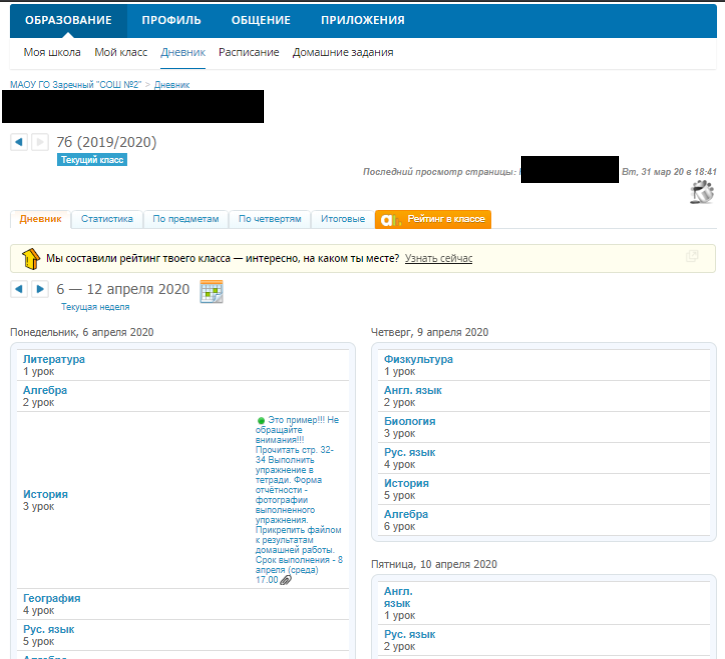 2. Посещаемость.При дистанционном обучении также имеет значение посещаемость занятий и сдача работ в срок, определённый учителем.Если вы не можете приступить к обучению в какой-то день, убедительная просьба поставить в известность классного руководителя до начала занятий с указанием причины. Посещение уроков, проходящих в режиме видеоконференции обязательно! Если нет такой возможности, возникли какие-либо трудности с подключением и т.д., необходимо уведомить учителя-предметника и классного руководителя с указанием причины.3. Получение заданийНа странице «Дневник» системы дневник.ру вы видите расписание уроков на неделю. Если сегодня среда 6 апреля и начинается 3й урок, выбираем именно его. 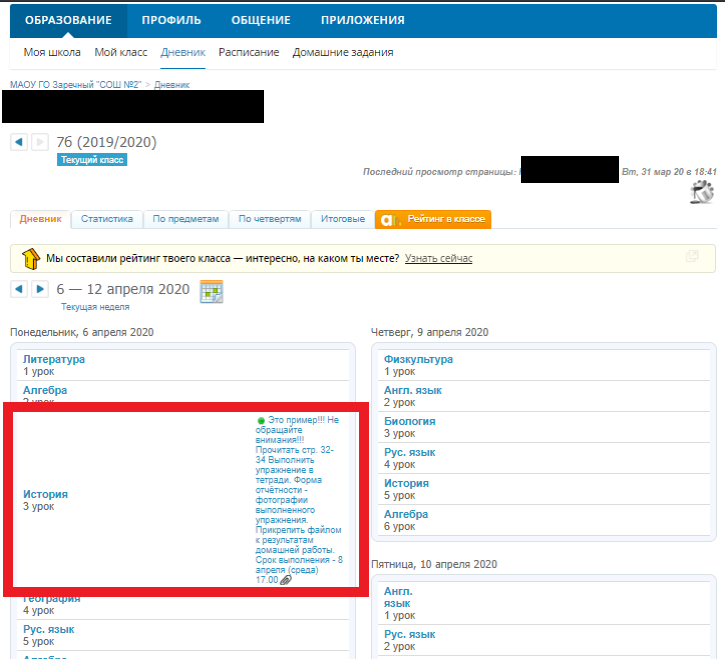 На странице урока в графах «Описание урока», «Домашнее задание» вы увидите задание, которое необходимо будет выполнить в указанный там срок и направить учителю указанным способом.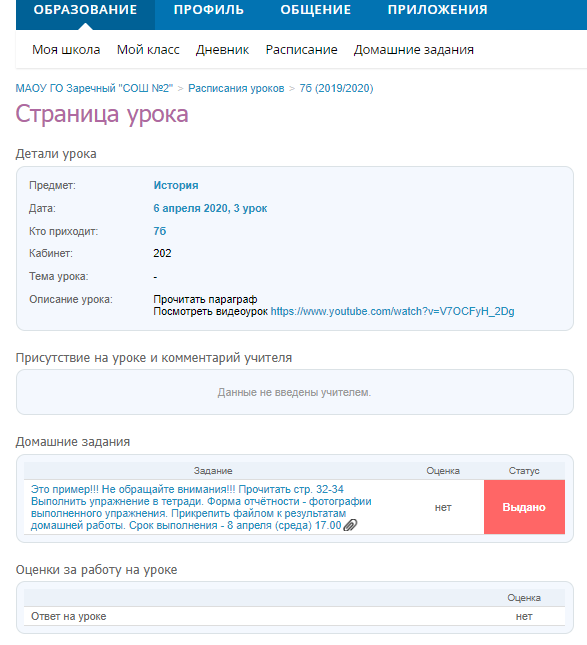  В таблице «Домашнее задание» обязательно перейдите на само задание, так учитель увидит, что вы его получили. Отсутствие перехода означает отсутствие на уроке.В разделе «Домашнее задание» вы сможете:Скачать прикреплённый файл (если он есть)Загрузить результат своей работы (если это требуется)Добавить комментарий к работе.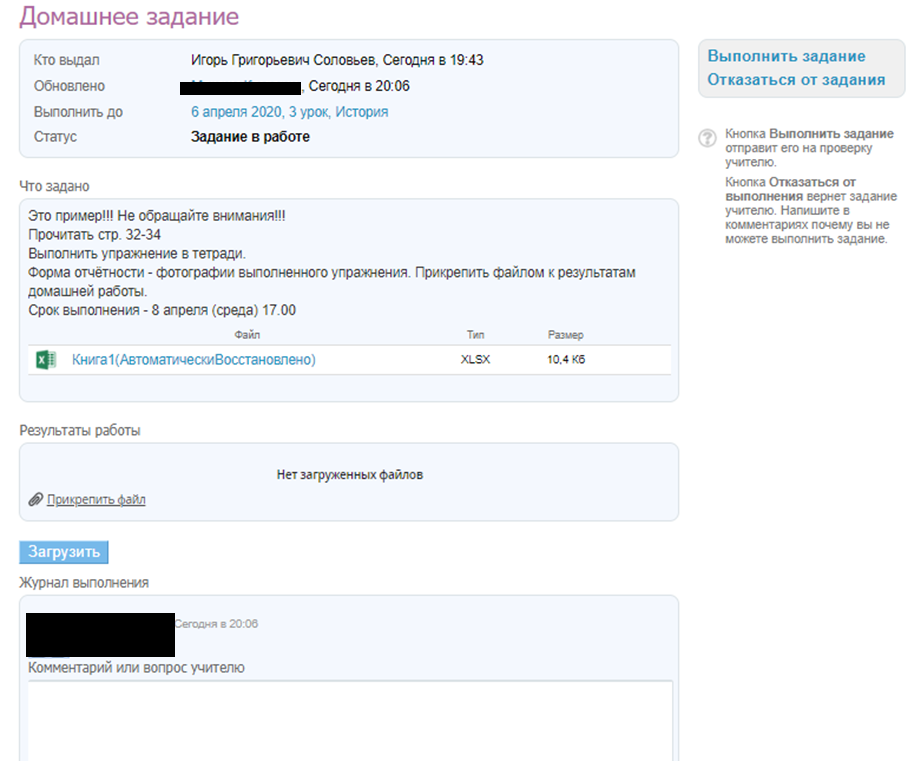 После выполнения задания, ОБЯЗАТЕЛЬНО нажмите кнопку «Выполнить задание». Так учитель увидит, что вы с ним справились и начнёт проверку работы.Если возникает вопрос по теме урока или выполнению задания, можно задать вопрос учителю двумя способами:- На странице домашнего задания снизу есть окно «Комментарий или вопрос учителю»: пишите вопрос в окне и нажимаете кнопку «Добавить».- Связаться с учителем через личные сообщения в системе дневник.ру или иным способом, указанным учителем.После проверки учителем выполненного вами задания вы увидите оценку (от 1 до 5 быллом, ЗЧ (зачёт) или НЗ (незачёт)). Также после проверки результатов вашей работы, учитель может написать комментарий к вашей работе, отправить файл на доработку (если это необходимо) или же просто поставить оценку за выполненное задание. Поэтому вам необходимо отслеживать сообщения, комментарии и оценки.4. Интернет-ресурсы https://dnevnik.ru/ - дневник.руhttps://www.yaklass.ru/ - Якласс https://www.yaklass.ru/info/events/2020/web-karantin/register – видеоинструкцияhttps://resh.edu.ru/ - Российская электронная школаhttps://distant.uchi.ru/ - Учи.руhttps://help.foxford.ru/ - Фоксвордhttps://openedu.ru/ - Открытое образованиеВидеоуроки:https://infourok.ru/videouroki/      https://videouroki.net/blog/https://www.youtube.com/user/InternetUrokOfficialСистемы для организации конференцсвязиhttps://zoom.us/  видео инструкция https://www.youtube.com/watch?feature=share&v=ocbM_PWYtek&fbclid=IwAR0sW3V7pb7rH1S7W6M4SOV8DScASZZsGjjWTTctrW_CE59roR3ZvRCdYKU&app=desktophttps://www.skype.com/ru/free-conference-call/  Учебная и методическая литература:https://uchebnik.alleng.me/https://media.prosv.ru